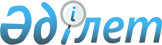 "Щучинск қаласының, Бурабай кентінің және Бурабай ауданының ауылдық округтерінің 2018-2020 жылдарға арналған бюджеттері туралы" Бурабай аудандық мәслихатының 2017 жылғы 25 желтоқсандағы № 6С-23/10 шешіміне өзгерістер және толықтырулар енгізу туралыАқмола облысы Бурабай аудандық мәслихатының 2018 жылғы 17 мамырдағы № 6С-27/2 шешімі. Ақмола облысының Әділет департаментінде 2018 жылғы 30 мамырда № 6634 болып тіркелді
      РҚАО-ның ескертпесі.

      Құжаттың мәтінінде түпнұсқаның пунктуациясы мен орфографиясы сақталған.
      Қазақстан Республикасының 2008 жылғы 4 желтоқсандағы Бюджет кодексінің 106 бабының 4 тармағына, "Қазақстан Республикасындағы жергілікті мемлекеттік басқару және өзін-өзі басқару туралы" Қазақстан Республикасының 2001 жылғы 23 қаңтардағы Заңының 6 бабының 1 тармағының 1) тармақшасына сәйкес, Бурабай аудандық мәслихаты ШЕШІМ ҚАБЫЛДАДЫ:
      1. "Щучинск қаласының, Бурабай кентінің және Бурабай ауданының ауылдық округтерінің 2018-2020 жылдарға арналған бюджеттері туралы" Бурабай аудандық мәслихатының 2017 жылғы 25 желтоқсандағы № 6С-23/10 шешіміне (Нормативтік құқықтық актілерді мемлекеттік тіркеу тізілімінде № 6321 болып тіркелген, 2018 жылғы 18 қаңтарда Қазақстан Республикасы нормативтік құқықтық актілерінің электрондық түрдегі эталондық бақылау банкінде жарияланған) келесі өзгерістер және толықтырулар енгізілсін:
      1 тармақ жаңа редакцияда баяндалсын:
      "1. Щучинск қаласының 2018-2020 жылдарға арналған бюджеті осы шешімнің 1, 2 және 3 қосымшаларына сәйкес, соның ішінде 2018 жылға келесі көлемдерде бекітілсін:
      1) кірістер – 523424,2 мың теңге, соның ішінде:
      салықтық түсімдер – 514289,0 мың теңге;
      салықтық емес түсімдер – 9135,2 мың теңге.
      2) шығындар – 523424,2 мың теңге.
      3) қаржы активтерімен операциялар бойынша сальдо – 0,0 мың теңге.
      4) бюджет тапшылығы (профициті) – 0,0 мың теңге.
      5) бюджет тапшылығын қаржыландыру (профицитін пайдалану) – 0,0 мың теңге.";
      2 тармақ жаңа редакцияда баяндалсын:
      "2. Бурабай кентінің 2018-2020 жылдарға арналған бюджеті осы шешімнің 4, 5 және 6 қосымшаларына сәйкес, соның ішінде 2018 жылға келесі көлемдерде бекітілсін:
      1) кірістер – 103097,5 мың теңге, соның ішінде:
      салықтық түсімдер – 59762,0 мың теңге;
      салықтық емес түсімдер – 719,3 мың теңге;
      трансферттердің түсімдері – 42616,2 мың теңге.
      2) шығындар – 103097,5 мың теңге.
      3) қаржы активтерімен операциялар бойынша сальдо – 0,0 мың теңге.
      4) бюджет тапшылығы (профициті) – 0,0 мың теңге.
      5) бюджет тапшылығын қаржыландыру (профицитін пайдалану) – 0,0 мың теңге.";
      3 тармақ жаңа редакцияда баяндалсын:
      "3. Абылайхан ауылдық округінің 2018-2020 жылдарға арналған бюджеті осы шешімнің 7, 8 және 9 қосымшаларына сәйкес, соның ішінде 2018 жылға келесі көлемдерде бекітілсін:
      1) кірістер – 13296,1 мың теңге, соның ішінде:
      салықтық түсімдер – 3616,0 мың теңге;
      салықтық емес түсімдер – 260,1 мың теңге;
      трансферттердің түсімдері – 9420,0 мың теңге.
      2) шығындар – 13296,1 мың теңге.
      3) қаржы активтерімен операциялар бойынша сальдо – 0,0 мың теңге.
      4) бюджет тапшылығы (профициті) – 0,0 мың теңге.
      5) бюджет тапшылығын қаржыландыру (профицитін пайдалану) – 0,0 мың теңге.";
      4 тармақ жаңа редакцияда баяндалсын:
      "4. Атамекен ауылдық округінің 2018-2020 жылдарға арналған бюджеті осы шешімнің 10, 11 және 12 қосымшаларына сәйкес, соның ішінде 2018 жылға келесі көлемдерде бекітілсін:
      1) кірістер – 14150,4 мың теңге, соның ішінде:
      салықтық түсімдер – 2215,0 мың теңге;
      салықтық емес түсімдер – 272,4 мың теңге;
      трансферттердің түсімдері – 11663,0 мың теңге.
      2) шығындар – 14150,4 мың теңге.
      3) қаржы активтерімен операциялар бойынша сальдо – 0,0 мың теңге.
      4) бюджет тапшылығы (профициті) – 0,0 мың теңге.
      5) бюджет тапшылығын қаржыландыру (профицитін пайдалану) – 0,0 мың теңге.";
      7 тармақ жаңа редакцияда баяндалсын:
      "7. Қатаркөл ауылдық округінің 2018-2020 жылдарға арналған бюджеті осы шешімнің 19, 20 және 21 қосымшаларына сәйкес, соның ішінде 2018 жылға келесі көлемдерде бекітілсін:
      1) кірістер – 19022,1 мың теңге, соның ішінде:
      салықтық түсімдер – 7367,0 мың теңге;
      салықтық емес түсімдер – 1389,1 мың теңге;
      трансферттердің түсімдері – 10266,0 мың теңге.
      2) шығындар – 19022,1 мың теңге.
      3) қаржы активтерімен операциялар бойынша сальдо – 0,0 мың теңге.
      4) бюджет тапшылығы (профициті) – 0,0 мың теңге.
      5) бюджет тапшылығын қаржыландыру (профицитін пайдалану) – 0,0 мың теңге.";
      8 тармақ жаңа редакцияда баяндалсын:
      "8. Кенесары ауылдық округінің 2018-2020 жылдарға арналған бюджеті осы шешімнің 22, 23 және 24 қосымшаларына сәйкес, соның ішінде 2018 жылға келесі көлемдерде бекітілсін:
      1) кірістер – 16057,1 мың теңге, соның ішінде:
      салықтық түсімдер – 4274,0 мың теңге;
      салықтық емес түсімдер – 348,1 мың теңге;
      трансферттердің түсімдері – 11435,0 мың теңге.
      2) шығындар – 16057,1 мың теңге.
      3) қаржы активтерімен операциялар бойынша сальдо – 0,0 мың теңге.
      4) бюджет тапшылығы (профициті) – 0,0 мың теңге.
      5) бюджет тапшылығын қаржыландыру (профицитін пайдалану) – 0,0 мың теңге.";
      9 тармақ жаңа редакцияда баяндалсын:
      "9. Ұрымқай ауылдық округінің 2018-2020 жылдарға арналған бюджеті осы шешімнің 25, 26 және 27 қосымшаларына сәйкес, соның ішінде 2018 жылға келесі көлемдерде бекітілсін:
      1) кірістер – 15532,1 мың теңге, соның ішінде:
      салықтық түсімдер – 5170,0 мың теңге;
      салықтық емес түсімдер – 521,1 мың теңге;
      трансферттердің түсімдері – 9841,0 мың теңге.
      2) шығындар – 15532,1 мың теңге.
      3) қаржы активтерімен операциялар бойынша сальдо – 0,0 мың теңге.
      4) бюджет тапшылығы (профициті) – 0,0 мың теңге.
      5) бюджет тапшылығын қаржыландыру (профицитін пайдалану) – 0,0 мың теңге.";
      келесі мазмұндағы 11-1 тармағымен толықтырылсын:
      "11-1. 2018 жылға арналған ауылдық округтер бюджеттері мен Бурабай кентінің бюджетінің кірістері құрамында 28 қосымшаға сәйкес аудандық бюджеттен нысаналы трансферттер қарастырылғаны ескерілсін.";
      Бурабай аудандық мәслихатының көрсетілген шешiмінің 1, 4, 7, 10, 13, 16, 19, 22, 25 қосымшалары осы шешiмнiң 1, 2, 3, 4, 5, 6, 7, 8, 9 қосымшаларына сәйкес жаңа редакцияда баяндалсын;
      осы шешімнің 10 қосымшасына сәйкес көрсетілген шешім 28 қосымшамен толықтырылсын.
      2. Осы шешiм Ақмола облысының Әдiлет департаментiнде мемлекеттiк тiркелген күнінен бастап күшіне енедi және 2018 жылдың 1 қаңтарынан бастап қолданысқа енгізіледі.
      "КЕЛІСІЛДІ"
      17 мамыр 2018 жыл Щучинск қаласының 2018 жылға арналған бюджеті Бурабай кентінің 2018 жылға арналған бюджеті Абылайхан ауылдық округінің 2018 жылға арналған бюджеті Атамекен ауылдық округінің 2018 жылға арналған бюджеті Зеленобор ауылдық округінің 2018 жылға арналған бюджеті Златополье ауылдық округінің 2018 жылға арналған бюджеті Қатаркөл ауылдық округінің 2018 жылға арналған бюджеті Кенесары ауылдық округінің 2018 жылға арналған бюджеті Ұрымқай ауылдық округінің 2018 жылға арналған бюджеті 2018 жылға арналған аудандық бюджетінен нысаналы трансферттер 
					© 2012. Қазақстан Республикасы Әділет министрлігінің «Қазақстан Республикасының Заңнама және құқықтық ақпарат институты» ШЖҚ РМК
				
      Аудандық мәслихаттың
XXVII сессиясының төрағасы

М.Ахметов

      Аудандық мәслихаттың
хатшысы 

Ө.Бейсенов

      Бурабай ауданының
әкімі

Қ.Қарауылов
Бурабай аудандық мәслихатының
2018 жылғы 17 мамырдағы № 6С-27/2
шешіміне 1 қосымша
Бурабай аудандық мәслихатының
2017 жылғы 25 желтоқсандағы № 6С-23/10
шешіміне 1 қосымша
Санаты
Санаты
Санаты
Санаты
сома мың теңге
Сыныбы
Сыныбы
Сыныбы
сома мың теңге
Кіші сыныбы
Кіші сыныбы
сома мың теңге
Атауы
сома мың теңге
1
2
3
4
5
I. Кірістер
523424,2
1
Салықтық түсімдер
514289,0
1
01
Табыс салығы
282368,0
1
01
2
Жеке табыс салығы
282 368,0
1
04
Меншiкке салынатын салықтар
228783,0
1
04
1
Мүлікке салынатын салықтар
8 775,0
1
04
3
Жер салығы
62997,0
1
04
4
Көлік құралдарына салынатын салық
157011,0
1
05
Тауарларға, жұмыстарға және қызметтерге салынатын ішкі салықтар
3138,0
1
05
4
Кәсіпкерлік және кәсіби қызметті жүргізгені үшін алынатын алымдар
3138,0
2
Салықтық емес түсімдер
9135,2
2
01
Мемлекеттік меншіктен түсетін кірістер
54,0
2
01
5
Мемлекет меншігіндегі мүлікті жалға беруден түсетін кірістер
54,0
2
04
Мемлекеттік бюджеттен қаржыландырылатын, сондай-ақ Қазақстан Республикасы Ұлттық Банкінің бюджетінен (шығыстар сметасынан) қамтылатын және қаржыландырылатын мемлекеттік мекемелер салатын айыппұлдар, өсімпұлдар, санкциялар, өндіріп алулар
43,0
2
04
1
Мұнай секторы ұйымдарынан түсетін түсімдерді қоспағанда, мемлекеттік бюджеттен қаржыландырылатын, сондай-ақ Қазақстан Республикасы Ұлттық Банкінің бюджетінен (шығыстар сметасынан) қамтылатын және қаржыландырылатын мемлекеттік мекемелер салатын айыппұлдар, өсімпұлдар, санкциялар, өндіріп алулар
43,0
2
06
Басқа да салықтық емес түсiмдер
9038,2
2
06
1
Басқа да салықтық емес түсiмдер
9038,2
Функционалдық топ
Функционалдық топ
Функционалдық топ
Функционалдық топ
сома мың теңге
Бюджеттік бағдарламалар әкімшісі
Бюджеттік бағдарламалар әкімшісі
Бюджеттік бағдарламалар әкімшісі
сома мың теңге
Бағдарлама
Бағдарлама
сома мың теңге
Атауы
Атауы
сома мың теңге
1
2
3
4
5
II. Шығындар
523424,2
01
Жалпы сипаттағы мемлекеттік қызметтер
47548,0
124
Аудандық маңызы бар қала, ауыл, кент, ауылдық округ әкімінің аппараты 
47548,0
001
Аудандық маңызы бар қала, ауыл, кент, ауылдық округ әкімінің қызметін қамтамасыз ету жөніндегі қызметтер
47244,0
022
Мемлекеттік органның күрделі шығыстары
304,0
07
Тұрғын-үй коммуналдық шаруашылық
48197,2
124
Аудандық маңызы бар қала, ауыл, кент, ауылдық округ әкімінің аппараты 
48197,2
008
Елді мекендердегі көшелерді жарықтандыру
15728,0
009
Елді мекендердің санитариясын қамтамасыз ету
11788,0
010
Жерлеу орындарын ұстау және туыстары жоқ адамдарды жерлеу
863,0
011
Елді мекендерді абаттандыру мен көгалдандыру
19818,2
15
Трансферттер
427679,0
124
Аудандық маңызы бар қала, ауыл, кент, ауылдық округ әкімінің аппараты
427679,0
043
Бюджеттік алып қоюлар
427679,0
IV. Қаржы активтерiмен операциялар бойынша сальдо
0,0
V. Бюджет тапшылығы (профициті)
0,0
VI. Бюджеттің тапшылығын қаржыландыру (профицитін пайдалану)
0,0Бурабай аудандық мәслихатының
2018 жылғы 17 мамырындағы № 6С- 27/2
шешіміне 2 қосымша
Бурабай аудандық мәслихатының
2017 жылғы 25 желтоқсандағы № 6С-23/10
шешіміне 4 қосымша
Санаты
Санаты
Санаты
Санаты
сома мың теңге
Сыныбы
Сыныбы
Сыныбы
сома мың теңге
Кіші сыныбы
Кіші сыныбы
сома мың теңге
Атауы
сома мың теңге
1
2
3
4
5
I. Кірістер
103097,5
1
Салықтық түсімдер
59762,0
1
01
Табыс салығы
36993,0
1
01
2
Жеке табыс салығы
36993,0
1
04
Меншiкке салынатын салықтар
21085,0
1
04
1
Мүлікке салынатын салықтар
1232,0
1
04
3
Жер салығы
6260,0
1
04
4
Көлік құралдарына салынатын салық
13593,0
1
05
Тауарларға, жұмыстарға және қызметтерге салынатын ішкі салықтар
1684,0
1
05
4
Кәсіпкерлік және кәсіби қызметті жүргізгені үшін алынатын алымдар
1684,0
2
Салықтық емес түсімдер
719,3
2
04
Мемлекеттік бюджеттен қаржыландырылатын, сондай-ақ Қазақстан Республикасы Ұлттық Банкінің бюджетінен (шығыстар сметасынан) қамтылатын және қаржыландырылатын мемлекеттік мекемелер салатын айыппұлдар, өсімпұлдар, санкциялар, өндіріп алулар
480,0
2
04
1
Мұнай секторы ұйымдарынан түсетін түсімдерді қоспағанда, мемлекеттік бюджеттен қаржыландырылатын, сондай-ақ Қазақстан Республикасы Ұлттық Банкінің бюджетінен (шығыстар сметасынан) қамтылатын және қаржыландырылатын мемлекеттік мекемелер салатын айыппұлдар, өсімпұлдар, санкциялар, өндіріп алулар
480,0
2
06
Басқа да салықтық емес түсiмдер
239,3
2
06
1
Басқа да салықтық емес түсiмдер
239,3
4
Трансферттердің түсімдері
42616,2
4
02
Мемлекеттiк басқарудың жоғары тұрған органдарынан түсетiн трансферттер
42616,2
4
02
3
Аудандардан (облыстық маңызы бар қала) трансферттер
42616,2
Функционалдық топ
Функционалдық топ
Функционалдық топ
Функционалдық топ
сома мың теңге
Бюджеттік бағдарламалар әкімшісі
Бюджеттік бағдарламалар әкімшісі
Бюджеттік бағдарламалар әкімшісі
сома мың теңге
Бағдарлама
Бағдарлама
сома мың теңге
Атауы
сома мың теңге
1
2
3
4
5
II. Шығындар
103097,5
01
Жалпы сипаттағы мемлекеттік қызметтер
17996,0
124
Аудандық маңызы бар қала, ауыл, кент, ауылдық округ әкімінің аппараты 
17996,0
001
Аудандық маңызы бар қала, ауыл, кент, ауылдық округ әкімінің қызметін қамтамасыз ету жөніндегі қызметтер
17996,0
07
Тұрғын-үй коммуналдық шаруашылық
44515,2
124
Аудандық маңызы бар қала, ауыл, кент, ауылдық округ әкімінің аппараты 
44515,2
008
Елді мекендердегі көшелерді жарықтандыру
4284,0
009
Елді мекендердің санитариясын қамтамасыз ету
6000,0
011
Елді мекендерді абаттандыру мен көгалдандыру
34231,2
12
Көлік және коммуникация
13507,3
124
Аудандық маңызы бар қала, ауыл, кент, ауылдық округ әкімінің аппараты 
13507,3
013
Аудандық маңызы бар қалалардағы, ауылдардағы, кенттердегі, ауылдық округтердегі автомобиль жолдарының жұмыс істеуін қамтамасыз ету
13507,3
15
Трансферттер
27079,0
124
Аудандық маңызы бар қала, ауыл, кент, ауылдық округ әкімінің аппараты 
27079,0
043
Бюджеттік алып коюлар
27079,0
IV. Қаржы активтерiмен операциялар бойынша сальдо 
0,0
V. Бюджет тапшылығы (профициті)
0,0
VI. Бюджеттің тапшылығын қаржыландыру (профицитін пайдалану)
0,0Бурабай аудандық мәслихатының
2018 жылғы 17 мамырдағы № 6С-27/2
шешіміне 3 қосымша
Бурабай аудандық мәслихатының
2017 жылғы 25 желтоқсандағы № 6С-23/10
шешіміне 7 қосымша
Санаты
Санаты
Санаты
Санаты
сома мың теңге
Сыныбы
Сыныбы
Сыныбы
сома мың теңге
Кіші сыныбы
Кіші сыныбы
сома мың теңге
Атауы
сома мың теңге
1
2
3
4
5
I. Кірістер
13296,1
1
Салықтық түсімдер
3616,0
1
01
Табыс салығы
229,0
1
01
2
Жеке табыс салығы
229,0
1
04
Меншiкке салынатын салықтар
3387,0
1
04
1
Мүлікке салынатын салықтар
51,0
1
04
3
Жер салығы
932,0
1
04
4
Көлік құралдарына салынатын салық
2404,0
2
Салықтық емес түсімдер
260,1
2
06
Басқа да салықтық емес түсiмдер
260,1
2
06
1
Басқа да салықтық емес түсiмдер
260,1
4
Трансферттердің түсімдері
9420,0
4
02
Мемлекеттiк басқарудың жоғары тұрған органдарынан түсетiн трансферттер
9420,0
4
02
3
Аудандық (облыстық маңызы бар қала) бюджттен трансферттер
9420,0
Функционалдық топ
Функционалдық топ
Функционалдық топ
Функционалдық топ
сома мың теңге
Бюджеттік бағдарламалар әкімшісі
Бюджеттік бағдарламалар әкімшісі
Бюджеттік бағдарламалар әкімшісі
сома мың теңге
Бағдарлама
Бағдарлама
сома мың теңге
Атауы
сома мың теңге
1
2
3
4
5
II. Шығындар
13296,1
01
Жалпы сипаттағы мемлекеттік қызметтер
11444,1
124
Аудандық маңызы бар қала, ауыл, кент, ауылдық округ әкімінің аппараты 
11444,1
001
Аудандық маңызы бар қала, ауыл, кент, ауылдық округ әкімінің қызметін қамтамасыз ету жөніндегі қызметтер
11444,1
07
Тұрғын-үй коммуналдық шаруашылық
1378,3
124
Аудандық маңызы бар қала, ауыл, кент, ауылдық округ әкімінің аппараты
1378,3
008
Елді мекендердегі көшелерді жарықтандыру
632,0
009
Елді мекендердің санитариясын қамтамасыз ету
746,3
12
Көлік және коммуникация
473,7
124
Аудандық маңызы бар қала, ауыл, кент, ауылдық округ әкімінің аппараты 
473,7
013
Аудандық маңызы бар қалалардағы, ауылдардағы, кенттердегі, ауылдық округтердегі автомобиль жолдарының жұмыс істеуін қамтамасыз ету
473,7
IV. Қаржы активтерiмен операциялар бойынша сальдо 
0,0
V. Бюджет тапшылығы (профициті)
0,0
VI. Бюджеттің тапшылығын қаржыландыру (профицитін пайдалану)
0,0Бурабай аудандық мәслихатының
2018 жылғы 17 мамырдағы № 6С- 27/2
шешіміне 4 қосымша
Бурабай аудандық мәслихатының
2017 жылғы 25 желтоқсандағы № 6С-23/10
шешіміне 10 қосымша
Санаты
Санаты
Санаты
Санаты
сома мың теңге
Сыныбы
Сыныбы
Сыныбы
сома мың теңге
Кіші сыныбы
Кіші сыныбы
сома мың теңге
Атауы
сома мың теңге
1
2
3
4
5
I. Кірістер
14150,4
1
Салықтық түсімдер
2215,0
1
01
Табыс салығы
435,0
1
01
2
Жеке табыс салығы
435,0
1
04
Меншiкке салынатын салықтар
1780,0
1
04
1
Мүлікке салынатын салықтар
15,0
1
04
3
Жер салығы
274,0
1
04
4
Көлік құралдарына салынатын салық
1491,0
2
Салықтық емес түсімдер
272,4
2
06
Басқа да салықтық емес түсiмдер
272,4
2
06
1
Басқа да салықтық емес түсiмдер
272,4
4
Трансферттердің түсімдері
11663,0
4
02
Мемлекеттiк басқарудың жоғары тұрған органдарынан түсетiн трансферттер
11663,0
4
02
3
Аудандық (облыстық маңызы бар қала) бюджттен трансферттер
11663,0
Функционалдық топ
Функционалдық топ
Функционалдық топ
Функционалдық топ
сома мың теңге
сома мың теңге
Бюджеттік бағдарламалар әкімшісі
Бюджеттік бағдарламалар әкімшісі
Бюджеттік бағдарламалар әкімшісі
сома мың теңге
Бағдарлама
Бағдарлама
сома мың теңге
Атауы
сома мың теңге
1
2
3
4
5
II. Шығындар
14150,4
01
Жалпы сипаттағы мемлекеттік қызметтер
11526,3
124
Аудандық маңызы бар қала, ауыл, кент, ауылдық округ әкімінің аппараты
11526,3
001
Аудандық маңызы бар қала, ауыл, кент, ауылдық округ әкімінің қызметін қамтамасыз ету жөніндегі қызметтер
11406,3
053
Аудандық маңызы бар қаланың, ауылдың, кенттің, ауылдық округтің коммуналдық мүлкін басқару
120,0
07
Тұрғын-үй коммуналдық шаруашылық
781,0
124
Аудандық маңызы бар қала, ауыл, кент, ауылдық округ әкімінің аппараты 
781,0
008
Елді мекендердегі көшелерді жарықтандыру
761,0
009
Елді мекендердің санитариясын қамтамасыз ету
20,0
12
Көлік және коммуникация
1843,1
124
Аудандық маңызы бар қала, ауыл, кент, ауылдық округ әкімінің аппараты 
1843,1
13
Аудандық маңызы бар қалалардағы, ауылдардағы, кенттердегі, ауылдық округтердегі автомобиль жолдарының жұмыс істеуін қамтамасыз ету
1843,1
IV. Қаржы активтерiмен операциялар бойынша сальдо
0,0
V. Бюджет тапшылығы (профициті)
0,0
VI. Бюджеттің тапшылығын қаржыландыру (профицитін пайдалану)
0,0Бурабай аудандық мәслихатының
2018 жылғы 17 мамырдағы № 6С-27/2
шешіміне 5 қосымша
Бурабай аудандық мәслихатының
2017 жылғы 25 желтоқсандағы № 6С-23/10
шешіміне 13 қосымша
Санаты
Санаты
Санаты
Санаты
сома мың теңге
Сыныбы
Сыныбы
Сыныбы
сома мың теңге
Кіші сыныбы
Кіші сыныбы
сома мың теңге
Атауы
сома мың теңге
1
2
3
4
5
 I. Кірістер
17507,0
1
Салықтық түсімдер
5763,0
1
01
Табыс салығы
1879,0
1
01
2
Жеке табыс салығы
1879,0
1
04
Меншiкке салынатын салықтар
3884,0
1
04
1
Мүлікке салынатын салықтар
84,0
1
04
3
Жер салығы
161,0
1
04
4
Көлік құралдарына салынатын салық
3639,0
2
Салықтық емес түсімдер
45,0
2
04
Мемлекеттік бюджеттен қаржыландырылатын, сондай-ақ Қазақстан Республикасы Ұлттық Банкінің бюджетінен (шығыстар сметасынан) қамтылатын және қаржыландырылатын мемлекеттік мекемелер салатын айыппұлдар, өсімпұлдар, санкциялар, өндіріп алулар
45,0
2
04
1
Мұнай секторы ұйымдарынан түсетін түсімдерді қоспағанда, мемлекеттік бюджеттен қаржыландырылатын, сондай-ақ Қазақстан Республикасы Ұлттық Банкінің бюджетінен (шығыстар сметасынан) қамтылатын және қаржыландырылатын мемлекеттік мекемелер салатын айыппұлдар, өсімпұлдар, санкциялар, өндіріп алулар
45,0
4
Трансферттердің түсімдері
11699,0
4
02
Мемлекеттiк басқарудың жоғары тұрған органдарынан түсетiн трансферттер
11699,0
4
02
3
Аудандық (облыстық маңызы бар қала) бюджттен трансферттер
11699,0
Функционалдық топ
Функционалдық топ
Функционалдық топ
Функционалдық топ
сома мың теңге
Бюджеттік бағдарламалар әкімшісі
Бюджеттік бағдарламалар әкімшісі
Бюджеттік бағдарламалар әкімшісі
сома мың теңге
Бағдарлама
Бағдарлама
сома мың теңге
Атауы
сома мың теңге
1
2
3
4
5
II. Шығындар
17507,0
01
Жалпы сипаттағы мемлекеттік қызметтер
14124,6
124
Аудандық маңызы бар қала, ауыл, кент, ауылдық округ әкімінің аппараты 
14124,6
001
Аудандық маңызы бар қала, ауыл, кент, ауылдық округ әкімінің қызметін қамтамасыз ету жөніндегі қызметтер
14124,6
07
Тұрғын-үй коммуналдық шаруашылық
1391,0
124
Аудандық маңызы бар қала, ауыл, кент, ауылдық округ әкімінің аппараты 
1391,0
008
Елді мекендердегі көшелерді жарықтандыру
1171,0
009
Елді мекендердің санитариясын қамтамасыз ету
220,0
12
Көлік және коммуникация
1991,4
124
Аудандық маңызы бар қала, ауыл, кент, ауылдық округ әкімінің аппараты
1991,4
013
Аудандық маңызы бар қалалардағы, ауылдардағы, кенттердегі, ауылдық округтердегі автомобиль жолдарының жұмыс істеуін қамтамасыз ету
1991,4
IV. Қаржы активтерiмен операциялар бойынша сальдо 
0,0
V. Бюджет тапшылығы (профициті)
0,0
VI. Бюджеттің тапшылығын қаржыландыру (профицитін пайдалану)
0,0Бурабай аудандық мәслихатының
2018 жылғы 17 мамырдағы № 6С-27/2
шешіміне 6 қосымша
Бурабай аудандық мәслихатының
2017 жылғы 25 желтоқсандағы № 6С-23/10
шешіміне 16 қосымша
Санаты
Санаты
Санаты
Санаты
сома мың теңге
Сыныбы
Сыныбы
Сыныбы
сома мың теңге
Кіші сыныбы
Кіші сыныбы
сома мың теңге
Атауы
сома мың теңге
1
2
3
4
5
 I. Кірістер
15622,0
1
Салықтық түсімдер
6830,0
1
01
Табыс салығы
2293,0
1
01
2
Жеке табыс салығы
2293,0
1
04
Меншiкке салынатын салықтар
4537,0
1
04
1
Мүлікке салынатын салықтар
40,0
1
04
3
Жер салығы
361,0
1
04
4
Көлік құралдарына салынатын салық
4136,0
2
Салықтық емес түсімдер
40,0
2
04
Мемлекеттік бюджеттен қаржыландырылатын, сондай-ақ Қазақстан Республикасы Ұлттық Банкінің бюджетінен (шығыстар сметасынан) қамтылатынжәне қаржыландырылатын мемлекеттік мекемелер салатын айыппұлдар, өсімпұлдар, санкциялар, өндіріп алулар
40,0
2
04
1
Мұнай секторы ұйымдарынан түсетін түсімдерді қоспағанда, мемлекеттік бюджеттен қаржыландырылатын, сондай-ақ Қазақстан Республикасы Ұлттық Банкінің бюджетінен (шығыстар сметасынан) қамтылатын және қаржыландырылатын мемлекеттік мекемелер салатын айыппұлдар, өсімпұлдар, санкциялар, өндіріп алулар
40,0
4
Трансферттердің түсімдері
8752,0
4
02
Мемлекеттiк басқарудың жоғары тұрған органдарынан түсетiн трансферттер
8752,0
4
02
3
Аудандық (облыстық маңызы бар қала) бюджттен трансферттер
8752,0
Функционалдық топ
Функционалдық топ
Функционалдық топ
Функционалдық топ
сома мың теңге
Бюджеттік бағдарламалар әкімшісі
Бюджеттік бағдарламалар әкімшісі
Бюджеттік бағдарламалар әкімшісі
сома мың теңге
Бағдарлама
Бағдарлама
сома мың теңге
Атауы
сома мың теңге
1
2
3
4
5
II. Шығындар
15622,0
01
Жалпы сипаттағы мемлекеттік қызметтер
12549,0
124
Аудандық маңызы бар қала, ауыл, кент, ауылдық округ әкімінің аппараты 
12549,0
001
Аудандық маңызы бар қала, ауыл, кент, ауылдық округ әкімінің қызметін қамтамасыз ету жөніндегі қызметтер
12549,0
07
Тұрғын-үй коммуналдық шаруашылық
1329,0
124
Аудандық маңызы бар қала, ауыл, кент, ауылдық округ әкімінің аппараты
1329,0
008
Елді мекендердегі көшелерді жарықтандыру
1309,0
009
Елді мекендердің санитариясын қамтамасыз ету
20,0
12
Көлік және коммуникация
1744,0
124
Аудандық маңызы бар қала, ауыл, кент, ауылдық округ әкімінің аппараты 
1744,0
013
Аудандық маңызы бар қалалардағы, ауылдардағы, кенттердегі, ауылдық округтердегі автомобиль жолдарының жұмыс істеуін қамтамасыз ету
1744,0
IV. Қаржы активтерiмен операциялар бойынша сальдо
0,0
V. Бюджет тапшылығы (профициті)
0,0
VI. Бюджеттің тапшылығын қаржыландыру (профицитін пайдалану)
0,0Бурабай аудандық мәслихатының
2018 жылғы 17 мамырдағы № 6С-27/2
шешіміне 7 қосымша
Бурабай аудандық мәслихатының
2017 жылғы 25 желтоқсандағы № 6С-23/10
шешіміне 19 қосымша
Санаты
Санаты
Санаты
Санаты
сома мың теңге
Сыныбы
Сыныбы
Сыныбы
сома мың теңге
Кіші сыныбы
Кіші сыныбы
сома мың теңге
Атауы
сома мың теңге
1
2
3
4
5
I. Кірістер
19022,1
1
Салықтық түсімдер
7367,0
1
01
Табыс салығы
2204,0
1
01
2
Жеке табыс салығы
2204,0
1
04
Меншiкке салынатын салықтар
5163,0
1
04
1
Мүлікке салынатын салықтар
63,0
1
04
3
Жер салығы
509,0
1
04
4
Көлік құралдарына салынатын салық
4591,0
2
Салықтық емес түсімдер
1389,1
2
01
Мемлекеттік меншіктен түсетін кірістер
290,0
2
01
5
Мемлекет меншігіндегі мүлікті жалға беруден түсетін кірістер
290,0
2
06
Басқа да салықтық емес түсiмдер
1099,1
2
06
1
Басқа да салықтық емес түсiмдер
1099,1
4
Трансферттердің түсімдері
10266,0
4
02
Мемлекеттiк басқарудың жоғары тұрған органдарынан түсетiн трансферттер
10266,0
4
02
3
Аудандық (облыстық маңызы бар қала) бюджттен трансферттер
10266,0
Функционалдық топ
Функционалдық топ
Функционалдық топ
Функционалдық топ
сома мың теңге
Бюджеттік бағдарламалар әкімшісі
Бюджеттік бағдарламалар әкімшісі
Бюджеттік бағдарламалар әкімшісі
сома мың теңге
Бағдарлама
Бағдарлама
сома мың теңге
Атауы
сома мың теңге
1
2
3
4
5
II. Шығындар
19022,1
01
Жалпы сипаттағы мемлекеттік қызметтер
15324,1
124
Аудандық маңызы бар қала, ауыл, кент, ауылдық округ әкімінің аппараты
15324,1
001
Аудандық маңызы бар қала, ауыл, кент, ауылдық округ әкімінің қызметін қамтамасыз ету жөніндегі қызметтер
15324,1
07
Тұрғын-үй коммуналдық шаруашылық
1943,0
124
Аудандық маңызы бар қала, ауыл, кент, ауылдық округ әкімінің аппараты 
1943,0
008
Елді мекендердегі көшелерді жарықтандыру
1923,0
009
Елді мекендердің санитариясын қамтамасыз ету
20,0
12
Көлік және коммуникация
1755,0
124
Аудандық маңызы бар қала, ауыл, кент, ауылдық округ әкімінің аппараты 
1755,0
013
Аудандық маңызы бар қалалардағы, ауылдардағы, кенттердегі, ауылдық округтердегі автомобиль жолдарының жұмыс істеуін қамтамасыз ету
1755,0
IV. Қаржы активтерiмен операциялар бойынша сальдо 
0,0
V. Бюджет тапшылығы (профициті)
0,0
VI. Бюджеттің тапшылығын қаржыландыру (профицитін пайдалану)
0,0Бурабай аудандық мәслихатының
2018 жылғы 17 мамырдағы № 6С- 27/2
шешіміне 8 қосымша
Бурабай аудандық мәслихатының
2017 жылғы 25 желтоқсандағы № 6С-23/10
шешіміне 22 қосымша
Санаты
Санаты
Санаты
Санаты
сома мың теңге
Сыныбы
Сыныбы
Сыныбы
сома мың теңге
Кіші сыныбы
Кіші сыныбы
сома мың теңге
Атауы
сома мың теңге
1
2
3
4
5
I. Кірістер
16057,1
1
Салықтық түсімдер
4274,0
1
01
Табыс салығы
861,0
1
01
2
Жеке табыс салығы
861,0
1
04
Меншiкке салынатын салықтар
3413,0
1
04
1
Мүлікке салынатын салықтар
62,0
1
04
3
Жер салығы
373,0
1
04
4
Көлік құралдарына салынатын салық
2978,0
2
Салықтық емес түсімдер
348,1
2
04
Мемлекеттік бюджеттен қаржыландырылатын, сондай-ақ Қазақстан Республикасы Ұлттық Банкінің бюджетінен (шығыстар сметасынан) қамтылатын және қаржыландырылатын мемлекеттік мекемелер салатын айыппұлдар, өсімпұлдар, санкциялар, өндіріп алулар
40,0
2
04
1
Мұнай секторы ұйымдарынан түсетін түсімдерді қоспағанда, мемлекеттік бюджеттен қаржыландырылатын, сондай-ақ Қазақстан Республикасы Ұлттық Банкінің бюджетінен (шығыстар сметасынан) қамтылатын және қаржыландырылатын мемлекеттік мекемелер салатын айыппұлдар, өсімпұлдар, санкциялар, өндіріп алулар
40,0
2
06
Басқа да салықтық емес түсiмдер
308,1
2
06
1
Басқа да салықтық емес түсiмдер
308,1
4
Трансферттердің түсімдері
11435,0
4
02
Мемлекеттiк басқарудың жоғары тұрған органдарынан түсетiн трансферттер
11435,0
4
02
3
Аудандық (облыстық маңызы бар қала) бюджттен трансферттер
11435,0
Функционалдық топ
Функционалдық топ
Функционалдық топ
Функционалдық топ
сома мың теңге
Бюджеттік бағдарламалар әкімшісі
Бюджеттік бағдарламалар әкімшісі
Бюджеттік бағдарламалар әкімшісі
сома мың теңге
Бағдарлама
Бағдарлама
сома мың теңге
Атауы
сома мың теңге
1
2
3
4
5
II. Шығындар
16057,1
01
Жалпы сипаттағы мемлекеттік қызметтер
12054,1
124
Аудандық маңызы бар қала, ауыл, кент, ауылдық округ әкімінің аппараты 
12054,1
001
Аудандық маңызы бар қала, ауыл, кент, ауылдық округ әкімінің қызметін қамтамасыз ету жөніндегі қызметтер
12054,1
07
Тұрғын-үй коммуналдық шаруашылық
2503,0
124
Аудандық маңызы бар қала, ауыл, кент, ауылдық округ әкімінің аппараты 
2503,0
008
Елді мекендердегі көшелерді жарықтандыру
2479,0
009
Елді мекендердің санитариясын қамтамасыз ету
24,0
12
Көлік және коммуникация
1500,0
124
Аудандық маңызы бар қала, ауыл, кент, ауылдық округ әкімінің аппараты 
1500,0
13
Аудандық маңызы бар қалалардағы, ауылдардағы, кенттердегі, ауылдық округтердегі автомобиль жолдарының жұмыс істеуін қамтамасыз ету
1500,0
IV. Қаржы активтерiмен операциялар бойынша сальдо 
0,0
V. Бюджет тапшылығы (профициті)
0,0
VI. Бюджеттің тапшылығын қаржыландыру (профицитін пайдалану)
0,0Бурабай аудандық мәслихатының
2018 жылғы 17 мамырдағы № 6С- 27/2
шешіміне 9 қосымша
Бурабай аудандық мәслихатының
2017 жылғы 25 желтоқсандағы № 6С-23/10
шешіміне 25 қосымша
Санаты
Санаты
Санаты
Санаты
сома мың теңге
Сыныбы
Сыныбы
Сыныбы
сома мың теңге
Кіші сыныбы
Кіші сыныбы
сома мың теңге
Атауы
сома мың теңге
1
2
3
4
5
I. Кірістер
15532,1
1
Салықтық түсімдер
5170,0
1
01
Табыс салығы
863,0
1
01
2
Жеке табыс салығы
863,0
1
04
Меншiкке салынатын салықтар
3899,0
1
04
1
Мүлікке салынатын салықтар
40,0
1
04
3
Жер салығы
177,0
1
04
4
Көлік құралдарына салынатын салық
3682,0
1
05
Тауарларға, жұмыстарға және қызметтерге салынатын ішкі салықтар
408,0
1
05
4
Кәсіпкерлік және кәсіби қызметті жүргізгені үшін алынатын алымдар
408,0
2
Салықтық емес түсімдер
521,1
2
06
Басқа да салықтық емес түсiмдер
521,1
2
06
1
Басқа да салықтық емес түсiмдер
521,1
4
Трансферттердің түсімдері
9841,0
4
02
Мемлекеттiк басқарудың жоғары тұрған органдарынан түсетiн трансферттер
9841,0
4
02
3
Аудандық (облыстық маңызы бар қала) бюджттен трансферттер
9841,0
Функционалдық топ
Функционалдық топ
Функционалдық топ
Функционалдық топ
сома мың теңге
Бюджеттік бағдарламалар әкімшісі
Бюджеттік бағдарламалар әкімшісі
Бюджеттік бағдарламалар әкімшісі
сома мың теңге
Бағдарлама
Бағдарлама
сома мың теңге
Атауы
сома мың теңге
1
2
3
4
5
II. Шығындар
15532,1
01
Жалпы сипаттағы мемлекеттік қызметтер
11834,0
124
Аудандық маңызы бар қала, ауыл, кент, ауылдық округ әкімінің аппараты 
11834,0
001
Аудандық маңызы бар қала, ауыл, кент, ауылдық округ әкімінің қызметін қамтамасыз ету жөніндегі қызметтер
11834,0
07
Тұрғын-үй коммуналдық шаруашылық
1098,1
124
Аудандық маңызы бар қала, ауыл, кент, ауылдық округ әкімінің аппараты 
1098,1
008
Елді мекендердегі көшелерді жарықтандыру
1078,1
009
Елді мекендердің санитариясын қамтамасыз ету
20,0
12
Көлік және коммуникация
2600,0
124
Аудандық маңызы бар қала, ауыл, кент, ауылдық округ әкімінің аппараты 
2600,0
13
Аудандық маңызы бар қалалардағы, ауылдардағы, кенттердегі, ауылдық округтердегі автомобиль жолдарының жұмыс істеуін қамтамасыз ету
2600,0
IV. Қаржы активтерiмен операциялар бойынша сальдо 
0,0
V. Бюджет тапшылығы (профициті)
0,0
VI. Бюджеттің тапшылығын қаржыландыру (профицитін пайдалану)
0,0Бурабай аудандық мәслихатының
2018 жылғы 17 мамырдағы № 6С-27/2
шешіміне 10 қосымша
Бурабай аудандық мәслихатының
2017 жылғы 22 желтоқсандағы № 6С-23/10
шешіміне 28 қосымша
Атауы
сома мың теңге
1
2
Барлығы
42616,2
Ағымдағы нысаналы трансферттер
42616,2
соның iшiнде:
Бурабай кенті әкімінің аппараты
42616,2
Бурабай кентінің жолдарын абаттандыру және ағымдағы жөндеу
42616,2